Biblical Authority Conversations is open to pastors and ministers, other congregational leaders, and interested church members.We will be offering 1.0 CEU to those who participate in the entire conference. The cost is included in your registration.Conference planners:Torin EiklerKris HawkKevin KesslerDavid ShetlerBeth SollenbergerWe are grateful for support from:Illinois/Wisconsin DistrictMichigan DistrictNorthern Indiana DistrictS/C Indiana DistrictNorthern Ohio DistrictSouthern Ohio DistrictMinistry Excellence ProjectScheduleMonday4:00	Registration 7:00	Welcome7:30	Worship8:30	FellowshipTuesdayBreakfast (Included)8:30	Morning Devotions9:00	The Bible and the COB Morning Conversations:The Bible I cherish and the Bible that challenges.Lunch – On your ownAfternoonForward together when my cherished is your challenge?6:00	Dinner (Included)7:30	The Big StoryWednesdayBreakfast (Included)8:30	Morning DevotionsMorning Conversations:Why the conversation counts11:30	Prayer and SendingBiblical Authority ConversationsApril 23 – 25, 2018Hueston Woods Lodge and Conference CenterCollege Corner, Ohio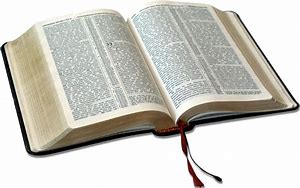 Keynote SpeakersThe Rev. Jason Barnhart serves as the director of Brethren Research and Resourcing at the Brethren Church National office in Ashland, Ohio. He has experience as a pastor and university chaplain and is completing doctoral work at LaSalle University in Philadelphia, Pa.The Rev. Karoline M. Lewis is the Marbury E. Anderson Chair in Biblical Preaching at Luther Seminary; she previously taught at Candler School of Theology, Columbia Theological Seminary and Augsburg College. Lewis is the author of SHE: Five Keys to Unlock the Power of Women in Ministry and is a regular preacher and presenter at the Festival of Homiletics.Conversation FacilitatorsDenise Kettering Lane, Associate Professor of Brethren Studies & Director of the MA Program at Bethany Theological Seminary.Dan Ulrich, Wieand Professor of New Testament Studies at Bethany Theological Seminary.DramaTed Swartz of Ted and Co. combines scripture, story and humor. Both theater and seminary trained, he has found a unique and entertaining discovery: at the intersection of humor and biblical story is at least a different and often a greater understanding of the text. Ted will perform “The Big Story” bringing Old and New Testament characters to life in unexpected and entertaining ways.Worship LeadershipMichaela Alphonse is in pastoral ministry at the Miami First Church of the Brethren in Miami, Florida. She also coordinates the theological training and student scholarship programs for Mission Evangelique des Eglises des Frères D’Haiti and is a program volunteer for Global Mission and Service. She is our Monday evening preacher.RegistrationName__________________________Address________________________Email Address________________________Phone_________________________Diet Restrictions_________________Include a check made out to South/Central Indiana District for $75.00. Please mark BA Conference on the memo line.____Check if you would like CEUs.Send to:S/C Indiana District604 N. Mill St.North Manchester, IN 46962HousingHousing MUST be arranged directly with Hueston Woods. Double rooms are $115.09/night including tax. Call 513-664-3510 before March 15 to make your reservation. 